VOTING FORMMembers advice to committee is requested on the direction of voting at the Annual State Conference of the Returned and Services League of Australia (Victoria Branch) to be held on Saturday 31st July 2021.The committee requires the direction of the service membership in the way of voting for Senior Vice President (Victoria Branch), Vice President (Victoria Branch) and both Policy and Rule remits.The following forms may be submitted to the President via email at president@frankstonrsl.com.au or in person at the Ordinary General Meeting to be held in the Prendergast Room at 5.00pm on Friday 16th July 2001.Information in regards to the Vice President Candidates and Policy and Rule remits may be found on line at www.frankstonrsl.com.au/news or, request a copy at reception.					For		AgainstPolicy Remit 1/3Policy Remit 2/3Policy Remit 3/3			Rule Remit 1/5Rule Remit 2/5Rule Remit 3/5Policy Remit 4/5Policy Remit 5/5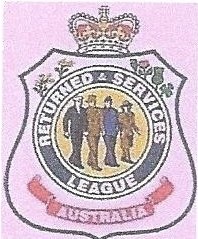 ALL	SUB-BRANCHESSTATE SENIOR VICE PRESIDENT (1 REQUIRED)Nominees:CALLAGHAN MOONDesmond LucasBROADFORD HAWTHORNHow to Vote -Place the figure "1" in the square opposite the name of the first candidate you desire to be elected.Put a "2" in the square opposite the name of your second choice.As the voting is preferential it is important that you put A NUMBER in each square. Any other method of recording your vote may make it informal.This ballot should be completed and returned in accordance with instructions provided.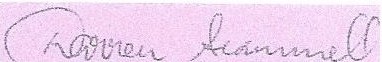 Darren Scammell Returning Officer 27 May 2021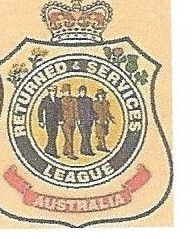 ALL	SUB-BRANCHESSTATE VICE PRESIDENT(1 REQUIRED)Nominees:MAKINGS	Terence	GEELONGCALLAGHAN	Desmond	BROADFORDBENNETT	Steven	BOX HILLMOON	Lucas	HAWTHORNHow to Vote -Place the figure "1" in the square opposite the name of the first candidate you desire to be elected.Put a "2" in the square opposite the name of your second choice.Put a "3" in the square opposite the name of your third choice.Put a "4" in the square opposite the name of your fourth choice.As the voting is preferential it is important that you put A NUMBER in each square. Any other method of recording your vote may make it informal.This ballot should be completed and returned in accordance with instructions provided.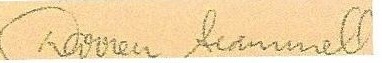 Darren Scammell Returning Officer 27 May 2021Name:…………………………………..         Membership Number	……………………………	 